		Reception by NGO’s		Note by the secretariatThe secretariat has been invited to circulate the invitation below on behalf of NGOs participating in the session:The non-governmental organizations are pleased to announce that a reception will be held in conjunction with this session of the Sub-Committee of Experts on the Transport of Dangerous Goods. This opportunity for all delegates of the UNSCETDG to meet socially is an important element in promoting the friendly way in which we conduct our business. The reception provides a chance to meet informally beyond the time constraints of the meetings. All delegates, staff, interpreters and partners are invited and encouraged to attend.The reception will take place on Tuesday, June 28, 2022, directly after the meeting around 18:00. The location will be the restaurant Brasserie, Tivoli les Nations, 87, Rue de Montbrillant, 1202 Genève. It’s the same restaurant as the last time. Delegates may walk from the Palais out the flag gate, then go past the tram station, cross the Rue de Ferney, turn left and walk a few hundred meters and find the restaurant on the right (See map below). Beverages and pizza will be provided. Delegates may remain for the duration of the evening as they wish.The following organizations are recognized for their generous support:AEISG, the Australian Explosives Industry Safety Group; DGTA, the Dangerous Goods Trainers Association; SAAMI, the Sporting Arms & Ammunition Manufacturers’ Institute; FEA, the European Aerosol Federation; RECHARGE Batteries; CGA, the Compressed Gas Association; EIGA, the European Industrial Gases Association; IME, the Institute of Makers of Explosives; ICPP, the International Confederation of Plastics Packaging Manufacturers; COSTHA, the Council on Safe Transportation of Hazardous Articles; DGAC, the Dangerous Goods Advisory Council; ICDM, the International Confederation of Drum Manufacturers; RPMASA, the Responsible Packaging Management Association of Southern Africa; and PRBA, the Portable Rechargeable Battery Association; 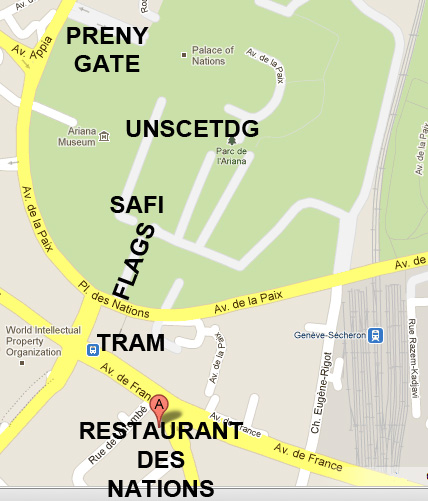 UN/SCETDG/60/INF.23Committee of Experts on the Transport of Dangerous Goods
and on the Globally Harmonized System of Classification
and Labelling of Chemicals Sub-Committee of Experts on the Transport of Dangerous Goods	20 June 2022Sixtieth sessionGeneva, 27 June-6 July 2022 Item 1 of the provisional agendaAdoption of the agenda 